Sponsorship & Fundraising Program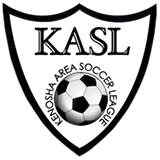 Kenosha Area Soccer League (KASL) provides recreational league play for boys and girls ages 3 thru 18. Adult recreational leagues are also available and a great way to have fun, exercise and learn the soccer skills your children are learning. KASL’s mission is to develop the physical, mental, social and emotional growth of our youth through the sport of soccer for all ages and all skills levels. KASL’s emphasis is the enjoyment and development a player receives through these programs.KASL aims to keep soccer affordable for anyone interested in playing and is done through its sponsorship program.Sponsorship: Platinum Level Gold LevelSilver Level Bronze Level Fundraising: If you are interested in being a KASL sponsors, please send an email to KASL@kenoshasoccer.com or call Hailey at 262-612-3535. PLATINUM SPONSORSHIP PACKAGEPrice: $10,000.00 annual for 5 yearsDescription:Company logo (1 color – black or white) on two team uniform jerseys (only in advance of Fall season. Cut-off is July 1 to choose this option and send payment).Company name and logo on field sign or concession signCompany logo on our marketing materials as a platinum sponsor with link to company site on websiteShout out on our social media posts (quarterly-4x year)1 player registration or scholarshipOne ‘Game Day Event’ to be renamed and promoted as ‘Company Day’Opportunity to set up table(s) to sell/advertise company at any of our special events through the season (Kick or Treat, Tournament Weekend)Token of appreciation – thank youGOLD SPONSORSHIP PACKAGEPrice: $4,000.00 annuallyDescription:Company logo (1 color – black or white) on one uniform jersey (only in advance of Fall season. Cut-off is July 1 to choose this option and send payment).Company logo on our marketing materials as a gold sponsor with link to company site on websiteShout out on our social media posts (quarterly-4x year)1 player registration or scholarshipOne ‘Game Day Event’ to be renamed and promoted as ‘Company Day’Opportunity to set up table(s) to sell/advertise company at any of our special events through the season (Kick or Treat, Tournament Weekend)Token of appreciation – thank youSILVER SPONSORSHIP PACKAGE Price: $2,000 annuallyDescription:Company logo (1 color – black or white) on one team uniform jersey (only in advance of Fall season. Cut-off is July 1 to choose this option and send payment).Company logo on our marketing materials as a silver sponsor with link to company site on websiteShout out on our social media posts (2x year)Opportunity to set up table(s) to sell/advertise company at any of our special events through the season (Kick or Treat, Tournament Weekend)Token of appreciation – thank youBRONZE SPONSORSHIP PACKAGE – Team SponsorshipPrice: $450.00 annuallyDescription:Company logo (1 color – black or white) on one team uniform jersey (only in advance of Fall season. Cut-off is July 1 to choose this option and send payment).Shout out on our social media posts (1x year)Plaque with team photoSCHOLARSHIP FUNDPrice: $Any amountUnlimitedDescription:Gifts to our scholarship fund goes directly to assist less fortunate players who are not able to afford to play organized soccer. 100% goes towards players fees. Donation accepted during registration process.BUY A BRICKPrice: $75.00 - $150.00Description:Each brick is engraved and will be placed around the pavilion and picnic area. This fundraiser is not only helping KASL, but also gives each and every individual who has been affiliated with KASL the chance to leave their mark at Anderson Park.% of cost goes into a general fund for miscellaneous KASL needs.SPIRIT WEARPrice: VariesDescription:Supply of KASL spirit wear made available during registration and special events.